IRBnet.org New User RegistrationPlease follow these instructions on how to complete your registration for IRBnet.org and begin your new project.Start at www.IRBnet.orgStep 1: New User Registration: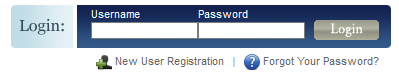 Select New User Registration.Step 2: Create your username and password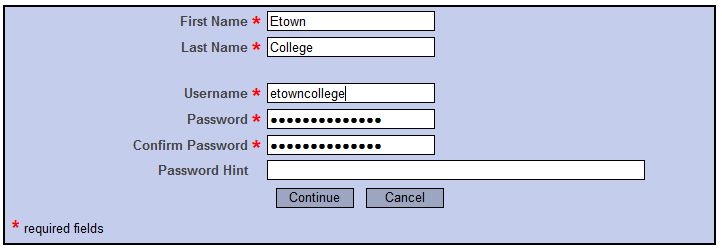 Enter your first and last name.Create a username and password.Enter in a password hint if you wish.Step 3: Accept terms of use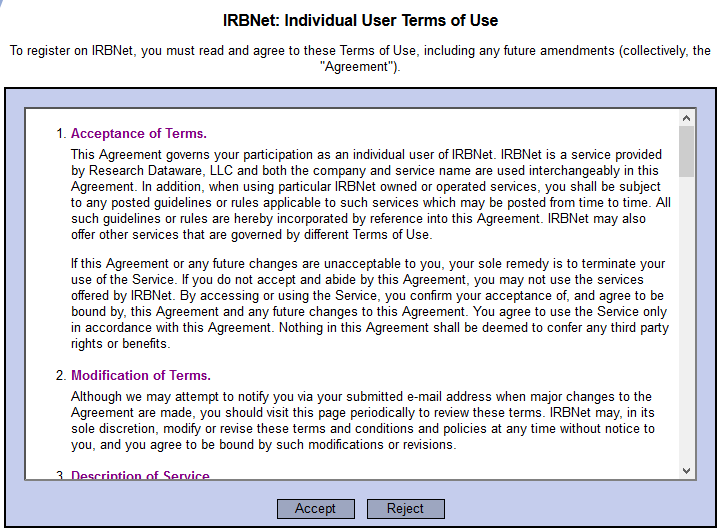 Read through the IRBNet: Individual User Terms of use.Click “Accept”.Step 4: Add your institutional affiliation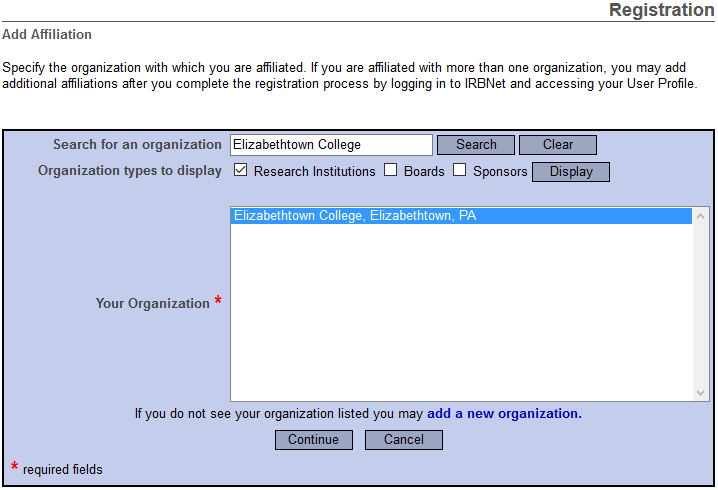 Search for Elizabethtown College in the form box and select it in “Your Organization”.Step 5: Enter personal information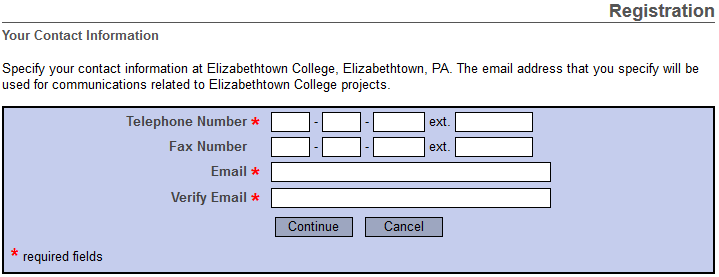 Enter your personal information including your institutional email.Step 6: Confirm registration information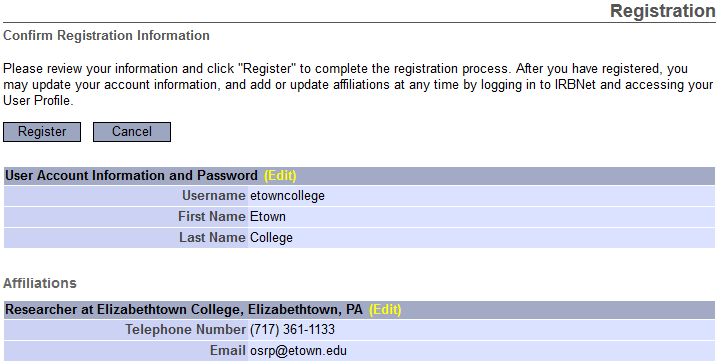 Read through your information to insure it is correct and click “Register”.Step 7: Activate your account 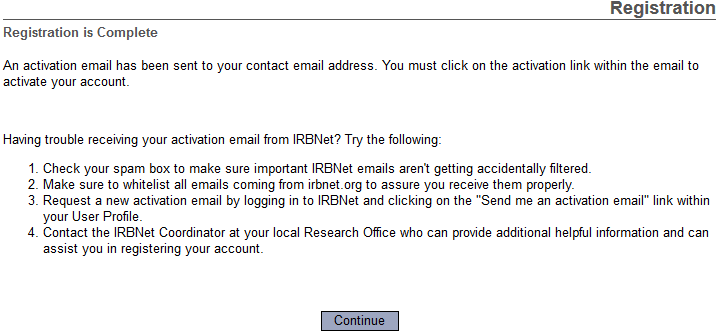 Select “Continue”.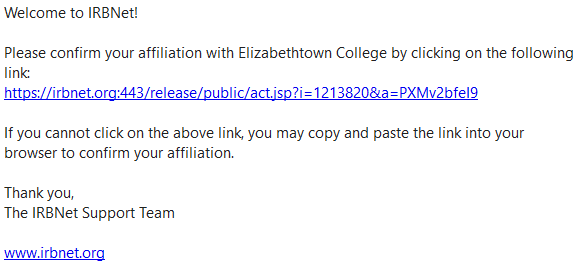 Go to the email you provided and click the link to confirm your affiliation to Elizabethtown College.Congratulations! You have completed your registration for IRBNet.Step 8: Begin your project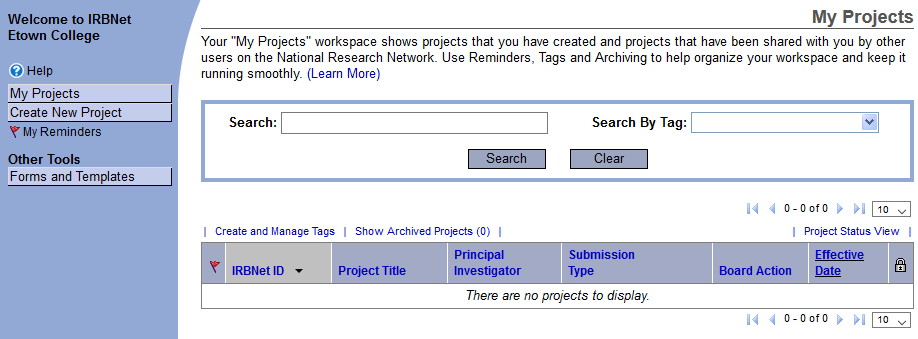 Once you have activated your account, go back to IRBnet.org and login. On the left-hand side of the page click “Create New Project”. 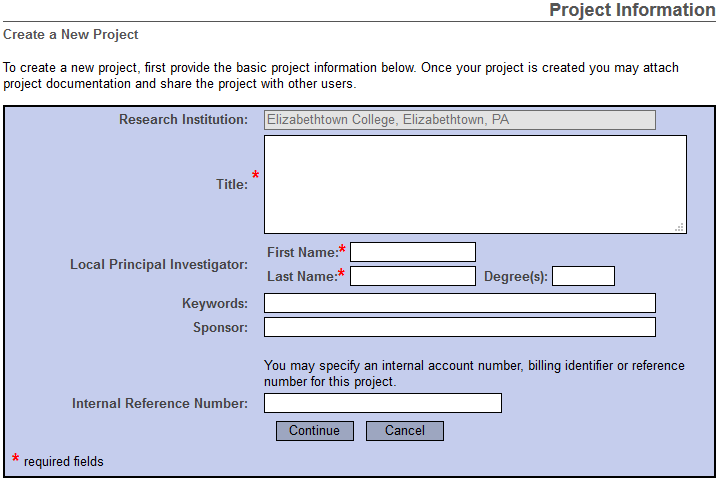 Fill out the information for your project.The Internal Reference Number is optional.The creation of your project is now complete!